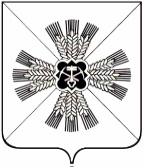 КЕМЕРОВСКАЯ ОБЛАСТЬАДМИНИСТРАЦИЯ ПРОМЫШЛЕННОВСКОГО МУНИЦИПАЛЬНОГО ОКРУГАПОСТАНОВЛЕНИЕот «27» мая 2022 № 726-П1пгт. ПромышленнаяОб источниках наружного противопожарного водоснабжения для целей пожаротушения, расположенных на территорииПромышленновского муниципального округаВ соответствии с Федеральным законом от 21.12.1994 № 69-ФЗ «О пожарной безопасности», Федеральным законом от 22.07.2008 № 123-ФЗ «Технический регламент о требованиях пожарной безопасности», в целях создания условий для забора в любое время года воды из источников наружного водоснабжения на территории Промышленновского муниципального округа:Утвердить Правила учета и проверки источников наружного водоснабжения и мест для забора воды в целях пожаротушения на территории Промышленновского муниципального округа согласно приложению № 1 к настоящему постановлению.Утвердить Перечень источников наружного водоснабжения и мест для забора воды в целях пожаротушения на территории Промышленновского муниципального округа согласно приложению № 2 к настоящему постановлению.Настоящее постановление подлежит размещению на официальном сайте администрации Промышленновского муниципального округа.Контроль за исполнением настоящего постановления возложить на заместителя главы Промышленновского муниципального округа Т.В. Мясоедову.Постановление вступает в силу после опубликования в районной газете «Эхо».исп. К.А. Мраченкотел. 7-20-05Правилаучета и проверки наружного водоснабжения и мест для забора воды в целях пожаротушения на территорииПромышленновского муниципального округаОбщие положенияНастоящие Правила действуют на всей территории Промышленновского муниципального округа и обязательны для исполнения в любое время года Обществом с ограниченной ответственностью «Промышленновские коммунальные системы» (далее – ООО «ПКС»), обслуживающим Промышленновский муниципальный округ, а также всеми абонентами, имеющими источники наружного водоснабжения и места для забора воды, используемые в целях пожаротушения (далее – источники противопожарного водоснабжения) независимо от их ведомственной принадлежности и организационно-правовой формы.К источникам противопожарного водоснабжения относятся: наружные водопроводные сети с пожарными гидрантами, водонапорные башни и водные объекты, используемые для целей пожаротушения.Ответственность за состояние источников противопожарного водоснабжения и установку указателей несёт Управление по жизнеобеспечению и строительству администрации Промышленновского муниципального округа, а так же собственники, в ведении которых они находятся.Подразделения Государственной противопожарной службы имеют право на беспрепятственный въезд на территорию предприятий и организаций для заправки водой, необходимой для тушения пожаров, а также для осуществления проверки технического состояния источников противопожарного водоснабжения.Техническое состояние, эксплуатация и требования к источникам противопожарного водоснабженияПостоянная готовность источников противопожарного водоснабжения для успешного использования их при тушении пожаров обеспечивается проведением основных подготовительных мероприятий:качественной приемкой всех систем водоснабжения по окончании их строительства, реконструкции и ремонта;точным учетом всех источников наружного противопожарного водоснабжения;систематическим контролем за состоянием источников наружного противопожарного водоснабжения;своевременной подготовкой источников наружного противопожарного водоснабжения к условиям эксплуатации в весенне-летний и осенне-зимний периоды.Источники противопожарного водоснабжения должны находиться в исправном состоянии и оборудоваться указателями в соответствии с нормами пожарной безопасности. Ко всем источникам наружного противопожарного водоснабжения должен быть обеспечен подъезд.Пожарные водоемы должны быть наполнены водой. К водоемам должен быть обеспечен подъезд. В зимнее время площадки и подъезды к пожарным водоемам необходимо содержать очищенными от снежных заносов, производить расчистку дорог, подъездов и проездов в населенных пунктах для проезда пожарных автомобилей.Источники противопожарного водоснабжения допускается использовать только при тушении пожаров, проведении занятий, учений и проверке их работоспособности.Учет и порядок проверки источников противопожарного водоснабженияУправление по жизнеобеспечению и строительству администрации Промышленновского муниципального округа и абоненты, имеющие источники противопожарного водоснабжения независимо от их ведомственной принадлежности и организационно-правовой формы, обязаны вести строгий учет и проводить плановые совместные с подразделениями Государственной противопожарной службы проверки имеющихся в их ведении источников противопожарного водоснабжения.С целью учета всех источников противопожарного водоснабжения, администрация Промышленновского муниципального округа и абоненты совместно с Государственной противопожарной службой не реже одного раза в пять лет проводят инвентаризацию источников противопожарного водоснабжения.Проверка источников противопожарного водоснабжения производится 2 раза в год: в весенне-летний (с 1 мая по 1 ноября) и осенне-зимний (с 1 ноября по 1 мая) периоды.При проверке пожарного гидранта проверяется:наличие на видном месте указателя установленного образца;возможность беспрепятственного подъезда к пожарному гидранту;степень заполнения водой и возможность его заполнения;герметичность задвижек (при наличии);состояние колодца и люка пожарного гидранта, производится очистка его от грязи, льда и снега;работоспособность пожарного гидранта посредством пуска воды с установкой пожарной колонки;герметичность и смазка резьбового соединения и стояка;работоспособность сливного устройства;наличие крышки гидранта.При проверке пожарного водоема проверяется:наличие на видном месте указателя установленного образца;возможность беспрепятственного подъезда к пожарному водоему;степень заполнения водой и возможность его пополнения;наличие площадки перед водоемом для забора воды;наличие проруби при отрицательной температуре воздуха (для открытых водоемов).При проверке других приспособленных для целей пожаротушения источников наружного водоснабжения проверяется наличие подъезда и возможность забора воды в любое время года.Инвентаризация противопожарного водоснабженияИнвентаризация противопожарного водоснабжения проводится не реже одного раза в пять лет.Инвентаризация проводится с целью учета всех водоисточников, которые могут быть использованы для тушения пожаров и выявления их состояния и характеристик.Для проведения инвентаризации водоснабжения распоряжением главы Промышленновского муниципального округа создается межведомственная комиссия, в состав которой входят: представители органов местного самоуправления из числа сотрудников администрации Промышленновского муниципального округа, Государственной противопожарной службой, ООО «ПКС», абоненты.Комиссия путем детальной проверки каждого водоисточника уточняет:вид, численность и состояние источников противопожарного водоснабжения, наличие подъездов к ним;причины сокращения количества водоисточников;диаметры водопроводных магистралей, участков, характеристики сетей, количество водопроводных вводов;наличие насосов-повысителей, их состояние;выполнение планов замены пожарных гидрантов (пожарных кранов),строительства новых водоемов, пирсов, колодцев.По результатам инвентаризации составляется акт инвентаризации и ведомость учета состояния водоисточников.Ремонт и реконструкция противопожарного водоснабжения.Администрация Промышленновского муниципального округа, ООО «ПКС», а также абоненты, в ведении которых находится неисправный источник противопожарного водоснабжения, обязаны в течение 10 дней после получения сообщения о неисправности произвести ремонт водоисточника. В случае проведения капитального ремонта или замены водоисточника сроки согласовываются с Государственной противопожарной службой.Реконструкция водопровода производится на основании проекта, разработанного проектной организацией и согласованного с территориальными органами государственного пожарного надзора.Технические характеристики противопожарного водопровода после реконструкции не должны быть ниже предусмотренных ранее.Заблаговременно, за сутки до отключения участков водопроводной сети для проведения ремонта или реконструкции, ООО «ПКС» или абоненты, в ведении которых они находятся, обязаны в установленном порядке уведомить органы местного самоуправления Промышленновского муниципального округа и подразделения пожарной охраны о невозможности их использования, при этом предусматривать дополнительные мероприятия, компенсирующие недостаток воды на отключенных участках.5.5. После реконструкции водопровода производится его приёмка комиссией и испытание на водоотдачу.6. Особенности эксплуатации противопожарного водоснабжения в зимних условиях.6.1. Ежегодно в октябре – ноябре производится подготовка противопожарного водоснабжения к работе в зимних условиях, для чего необходимо:произвести откачку воды из колодцев;проверить уровень воды в водоёмах, исправность теплоизоляции и запорной арматуры;произвести очистку от снега и льда подъездов к пожарным водоисточникам;осуществить смазку стояков пожарных гидрантов.6.2. В случае замерзания стояков пожарных гидрантов необходимо принимать меры к их отогреванию и приведению в рабочее состояние.Переченьисточников наружного водоснабжения и мест для забора воды в целях пожаротушения на территорииПромышленновского муниципального округа Перечень пожарных гидрантов:Перечень пожарных водоемовПеречень пожарных пирсовПеречень водонапорных башен:ГлаваПромышленновского муниципального округаС.А. ФедарюкПриложение № 1к постановлениюадминистрации Промышленновскогомуниципального округаот 27.05.2022 № 726-П.Заместитель главыПромышленновского муниципального округаТ.В. МясоедоваПриложение № 2к постановлениюадминистрации Промышленновскогомуниципального округаот 27.05.2022 № 726-П.№ п/пАдрес (условная привязка к дому, корпусу)Принадлежностьпгт. Промышленная, ул. Лесная, 9ООО «Промышленновские коммунальные системы»пгт. Промышленная, ул. Колхозная, 80ООО «Промышленновские коммунальные системы»пгт. Промышленная, ул. Колхозная, 50ООО «Промышленновские коммунальные системы»пгт. Промышленная, ул. Колхозная, 35ООО «Промышленновские коммунальные системы»пгт. Промышленная, ул. Колхозная, 3ООО «Промышленновские коммунальные системы»пгт. Промышленная, ул. Советская, 70ООО «Промышленновские коммунальные системы»пгт. Промышленная, ул. Станционная, 6ООО «Промышленновские коммунальные системы»пгт. Промышленная, ул. Индустриальная, 169ООО «Промышленновские коммунальные системы»пгт. Промышленная, ул. Коммунистическая, 3ООО «Промышленновские коммунальные системы»пгт. Промышленная, ул. Коммунистическая, 17ООО «Промышленновские коммунальные системы»пгт. Промышленная, ул. Кузбасская, 2ООО «Промышленновские коммунальные системы»пгт. Промышленная, ул. Матросова, 8ООО «Промышленновские коммунальные системы»пгт. Промышленная, ул. Н. Островского, 40ООО «Промышленновские коммунальные системы»пгт. Промышленная, ул. Н. Островского, 20ООО «Промышленновские коммунальные системы»пгт. Промышленная, ул. Парковая, 64ООО «Промышленновские коммунальные системы»пгт. Промышленная, ул. Тельмана, 11ООО «Промышленновские коммунальные системы»пгт. Промышленная, ул. Транспортная, 10ООО «Промышленновские коммунальные системы»пгт. Промышленная, ул. Коммунистическая, 18ООО «Промышленновские коммунальные системы»пгт. Промышленная, ул. Коммунистическая, 2ООО «Промышленновские коммунальные системы»пгт. Промышленная, ул. Коммунистическая, 21ООО «Промышленновские коммунальные системы»пгт. Промышленная, ул. Коммунистическая, 22ООО «Промышленновские коммунальные системы»пгт. Промышленная, ул. Коммунистическая, 27АООО «Промышленновские коммунальные системы»пгт. Промышленная, ул. Мазикина, 1ООО «Промышленновские коммунальные системы»пгт. Промышленная, ул. Мазикина, 3ООО «Промышленновские коммунальные системы»пгт. Промышленная, пер. Мичурина, 3ООО «Промышленновские коммунальные системы»пгт. Промышленная, ул. Н. Островского, 78ООО «Промышленновские коммунальные системы»пгт. Промышленная, ул. Привокзальная, 6ООО «Промышленновские коммунальные системы»пгт. Промышленная, ул. Тельмана, 30ООО «Промышленновские коммунальные системы»пгт. Промышленная, ул. Новая, 13ООО «Промышленновские коммунальные системы»пгт. Промышленная, ул. Новая, 15ООО «Промышленновские коммунальные системы»пгт. Промышленная, ул. Линейная, 2ООО «Промышленновские коммунальные системы»с. Краснинское, ул. Советская, 3БООО «Промышленновские коммунальные системы»д. Каменка, ул. Федирко, 82ООО «Промышленновские коммунальные системы»д. Пушкино, ул. Лесная, 5ООО «Промышленновские коммунальные системы»д. Пархаевка, ул. Луговая, 1ООО «Промышленновские коммунальные системы»п. Иваново-Родионовский, ул. Сибирская, 30ООО «Промышленновские коммунальные системы»с. Лебеди, ул. Набережная, 29ООО «Промышленновские коммунальные системы»д. Подкопенная, ул. Луговая, 12ООО «Промышленновские коммунальные системы»д. Уфимцево, ул. Школьная, 29ООО «Промышленновские коммунальные системы»с. Окунево, ул. Садовая, 1ООО «Промышленновские коммунальные системы»п. Ранний, ул. МолодежнаяООО «Промышленновские коммунальные системы»д. Пьяново, ул. Коммунистическая, 112ООО «Промышленновские коммунальные системы»д. Пьяново, ул. Коммунистическая, 36АООО «Промышленновские коммунальные системы»с. Тарасово, ул. Заречная, 82ООО «Промышленновские коммунальные системы»с. Тарасово, ул. Центральная, 43АООО «Промышленновские коммунальные системы»с. Тарасово, ул. Терентьева, 21ООО «Промышленновские коммунальные системы»с. Тарасово, ул. ПолеваяООО «Промышленновские коммунальные системы»д. Голубево, ул. Центральная, 2ООО «Промышленновские коммунальные системы»д. Шуринка, ул. Баклыкова, 67ООО «Промышленновские коммунальные системы»д. Калтышено, ул. Центральная, 11ООО «Промышленновские коммунальные системы»д. Ушаково, ул. Луговая, 17ООО «Промышленновские коммунальные системы»д. Калинкино, ул. Набережная, 2ООО «Промышленновские коммунальные системы»д. Портнягино, ул. Школьная, 28ООО «Промышленновские коммунальные системы»п.ст. Падунская, ул. СоветскаяООО «Промышленновские коммунальные системы»п. ст. Падунская, ул. Калинина, 19ООО «Промышленновские коммунальные системы»д. Денисовка, ул. Центральная, 26ООО «Промышленновские коммунальные системы»д. Озёрки, ул. Школьная, 10ООО «Промышленновские коммунальные системы»с. Титово, ул. Озёрная, 9ООО «Промышленновские коммунальные системы»с. Титово, ул. Мостовая, 29ООО «Промышленновские коммунальные системы»с. Титово, ул. Мостовая, 12ООО «Промышленновские коммунальные системы»с. Титово, ул. Кооперативная, 4ООО «Промышленновские коммунальные системы»с. Ваганово, ул. Центральная, 4ООО «Промышленновские коммунальные системы»с. Ваганово, ул. Центральная, 22АООО «Промышленновские коммунальные системы»с. Журавлево, ул. Центральная, 45ВООО «Промышленновские коммунальные системы»д. Касимовка, ул. Центральная, 1ООО «Промышленновские коммунальные системы»д. Прогресс, ул. Центральная, 32ООО «Промышленновские коммунальные системы»д. Пор-Искитим, ул. Школьная, 12ООО «Промышленновские коммунальные системы»п. Октябрьский, ул. ШкольнаяООО «Промышленновские коммунальные системы»п. Плотниково, ул. Школьная, 1ООО «Промышленновские коммунальные системы»п. Плотниково, ул. Школьная, 3ООО «Промышленновские коммунальные системы»п. Плотниково, ул. Юбилейная, 43бООО «Промышленновские коммунальные системы»д. Колычево, ул. Весенняя, 23ООО «Промышленновские коммунальные системы»д. Усть-Каменка, ул. Колхозная, 13ООО «Промышленновские коммунальные системы»д. Корбелкино, ул. ЦентральнаяООО «Промышленновские коммунальные системы№п/пАдрес (условная привязка к дому, корпусу)ПринадлежностьОбъем, м3пгт. Промышленная, ул. Некрасова, 2ХПП50пгт. Промышленная, ул. Некрасова, 2ХПП50пгт. Промышленная, ул. Некрасова, 18МСО100пгт. Промышленная, ул. Н. Островского, 80АЗС «Роснефть»50пгт. Промышленная, ул. Н. Островского, 80АЗС «Роснефть»50пгт. Промышленная, ул. Комарова, 80АЗС «Сиб Нефть»50пгт. Промышленная, ул. Комарова, 80АЗС «Сиб Нефть»50пгт. Промышленная, ул. Коммунистическая, 43ОАО «Промышленнаярайгаз»50пгт. Промышленная, ул. Некрасова, 5Контора «Ударник полей»50пгт. Промышленная, ул. Весенняя, 50аПТП50пгт. Промышленная, ул. Красноармейская, 64ДРСУ50с. Окунево«Нефтебаза»100с. Окунево«Нефтебаза»100с. Окунево«Нефтебаза»620с. Окунево, ул. Урожайная, 7ХПП50с. Окунево, ул. Урожайная, 7ХПП50с. Морозово, ул. Молодежная, 5Детский дом15,5с. Ушаковомедицинский пункт4п. ст. Падунская, ул. Калининана территории СОШ10п. ст. Падунская, ул. Центральная, 9на территории склада ГО2,4п. ст. Падунская, ул. Миронова, 1на территории школы-интерната12д. Озёрки, ул. ЦентральнаяЗерносклад4п. Плотниково, ул. Почтовая, 11ЛПДС50п. Плотниково, ул. Почтовая, 11ЛПДС50с. Ваганово, ул. Центральная, д. 20ООО «Санаторий Танай»40,65,90,90с. ЖуравлевоООО «Аэродром Танай»50с. ВагановоАО «Ваганово» Молочно-товарная ферма100с. ВагановоАО «Ваганово»«Ферма №7»100с. ВагановоАО «Ваганово» Комбикормовый завод100№п/пАдрес (условная привязка к дому, корпусу)Принадлежностьс. УшаковоКалинкинский территориальный отдел Управления по жизнеобеспечению и строительству администрации Промышленновского муниципального округа№п/пАдрес (условная привязка к дому, корпусу)Принадлежностьд. Калинкино, контора ЗАО «Заречье»ООО «Промышленновские коммунальные системыд. Портнягино, в лесуООО «Промышленновские коммунальные системыд. Ушаково, ул. Новая, 4ООО «Промышленновские коммунальные системыс. Краснинское, ул. Центральная котельная молочного заводаООО «Промышленновские коммунальные системыНа выезде из д. ПушкиноООО «Промышленновские коммунальные системыд. Пархаевка, ул. ЦентральнаяООО «Промышленновские коммунальные системып. Иваново-Родионовский, АЗСООО «Промышленновские коммунальные системып. Иваново-Родионовский, на въезде в полеООО «Промышленновские коммунальные системыд. Каменка, «Животноводческая ферма»ООО «Промышленновские коммунальные системыд. Корбелкино, в поле ю/с, на выезде в д. Пор-ИскитимООО «Промышленновские коммунальные системыс. Лебеди, выезд на д. ПодкопеннаяООО «Промышленновские коммунальные системыс. Лебеди, ул. НабережнаяООО «Промышленновские коммунальные системыд. Подкопенная, выезд ул. НоваяООО «Промышленновские коммунальные системыд. Уфимцево, ул. Школьная, 29ООО «Промышленновские коммунальные системыд. Уфимцево, ул. СадоваяООО «Промышленновские коммунальные системыс. Тарасово, ул. Заречная, 82ГООО «Промышленновские коммунальные системыс. Тарасово, ул. Полевая, 16ООО «Промышленновские коммунальные системып. Ранний, «Животноводческая ферма»ООО «Промышленновские коммунальные системыс. Окунево, «Нефтебаза»ООО «Промышленновские коммунальные системырзд. Новый Исток, ул. МолодежнаяООО «Промышленновские коммунальные системыд. Шуринка, ул. БаклыковаООО «Промышленновские коммунальные системыд. Калтышино, ул. ЦентральнаяООО «Промышленновские коммунальные системыс. Морозово, «Животноводческая ферма»ООО «Промышленновские коммунальные системыс. Морозово, ул. Полевая, 5ООО «Промышленновские коммунальные системыд. Еремино, «Животноводческая ферма»ООО «Промышленновские коммунальные системыд. Еремино, при въезде в деревнюООО «Промышленновские коммунальные системыд. Пьяново, ул. АлтайскаяООО «Промышленновские коммунальные системыд. Байрак, ул. Новая, 2ООО «Промышленновские коммунальные системыд. Тарабарино, ул. Центральная, 35ООО «Промышленновские коммунальные системыд. Труд, ул. Юбилейная, 17ООО «Промышленновские коммунальные системып. ст. Падунская, примыкание ул. Миронова и ул. СоветскаяООО «Промышленновские коммунальные системып. ст. Падунская, примыкание ул. Центральная и ул. СоветскаяООО «Промышленновские коммунальные системып. ст. Падунская, съезд  с ул. КомсомольскаяООО «Промышленновские коммунальные системыд. Васьково, правый берег р. Иня в конце улицыООО «Промышленновские коммунальные системыд. Васьково, на территории ООО «Темп»ООО «Промышленновские коммунальные системыс. Абышево, СХА «МИР» съезд с трассы около МТФООО «Промышленновские коммунальные системыс. Абышево, ул. Новая, 24ООО «Промышленновские коммунальные системыд. Берёзово, при въезде в д. Берёзово по правой стороне трассы Падунская – БерёзовоООО «Промышленновские коммунальные системыд. Озёрки, по обводной трассе параллельно ул. ЦентральнаяООО «Промышленновские коммунальные системыд. Озёрки, около свинофермыООО «Промышленновские коммунальные системыд. Денисовка, ул. ЦентральнаяООО «Промышленновские коммунальные системыд. Усть-Каменка, при въезде в деревнюООО «Промышленновские коммунальные системыд. Усть-Тарсьма, по ул. Молодёжная, возле котельнойООО «Промышленновские коммунальные системыс. Титово, около зерноскладаООО «Промышленновские коммунальные системыс. Титово, при въезде в населенный пунктООО «Промышленновские коммунальные системыс. Журавлево, ул. Центральная за зданием администрацииООО «Промышленновские коммунальные системып. Плотниково, ул. Вокзальная, 1, Ж/Д Вокзал ООО «Промышленновские коммунальные системып. Плотниково, ул. Почтовая, 122Б, котельнаяООО «Промышленновские коммунальные системып. Нагорный, «Животноводческая ферма»ООО «Промышленновские коммунальные системып. Первомайский, территория свинокомплексаООО «Промышленновские коммунальные системып. Соревнование, на выезде в поле ю/з стороныООО «Промышленновские коммунальные системыд. Колычево, «Животноводческая ферма»ООО «Промышленновские коммунальные системыд. Пор-Искитим, выезд на д. КорбелкиноООО «Промышленновские коммунальные системыЗаместитель главыПромышленновского муниципального округаТ.В. Мясоедова